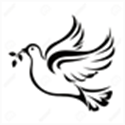 BETH C. KINCAID, MED, NCC, LCMHC, PLLC301 SOUTH ELM STREET, SUITE 311GREENSBORO, NORTH CAROLINA 27401PHONE (336)450-0606 FAX (336)450-1596 www.BethCKincaid.comBETH C. KINCAID’S OFFICE HOURS/EMERGENCY CONTACT INFORMATIONOFFICE HOURS:   MONDAY- 9:00 AM – 7:00 PM                                   TUESDAY- 9:00 AM – 7:00 PM                                   WEDNESDAY- 9:00 AM – 7:00 PM                                   THURSDAY- 9:00 AM – 7:00 PM                                   FRIDAY- 9:00 AM – 12:00 PM                                   SATURDAY- CLOSED                                   SUNDAY- CLOSEDEMERGENCY CONTACT INFORMATION: IF YOU ARE EXPERIENCING A LIFE-THREATENING EMERGENCY, PLEASE CALL 911               FOR HELP.    IF YOU NEED TO CONTACT BETH C. KINCAID MED, NCC, LCMHC AFTER BUSINESS HOURS, YOU CAN CALL THE OFFICE NUMBER, (336) 450-0606, AND LEAVE A MESSAGE ON HER CONFIDENTIAL VOICEMAIL AT ANYTIME 24 HOURS A DAY, 7 DAYS A WEEK, AND SHE WILL RETURN YOUR CALL AS SOON AS POSSIBLE DURING REGULAR BUSINESS HOURS OR IF AFTER BUSINESS HOURS, BY THE NEXT BUSINESS DAY.IF YOU ARE EXPERIENCING A TRUE EMERGENCY AND ARE IN NEED OF IMMEDIATE HELP, YOU CAN REACH BETH C. KINCAID, MED, NCC, LCMHC AT THE EMERGENCY NUMBER ON THE OFFICE VOICEMAIL RECORDING, (336) 255-4467, WHICH IS HER CELL PHONE.  IF SHE DOESN’T ANSWER, YOU CAN LEAVE A MESSAGE ON HER CELL PHONE AND SHE WILL RETURN YOUR CALL WITHIN AN HOUR IF AT ALL POSSIBLE OR YOU CAN CALL (336) 676-6840 OR GO TO THE MONARCH CENTER LOCATED AT 201 NORTH               EUGENE STREET TO BE SEEN IN PERSON.